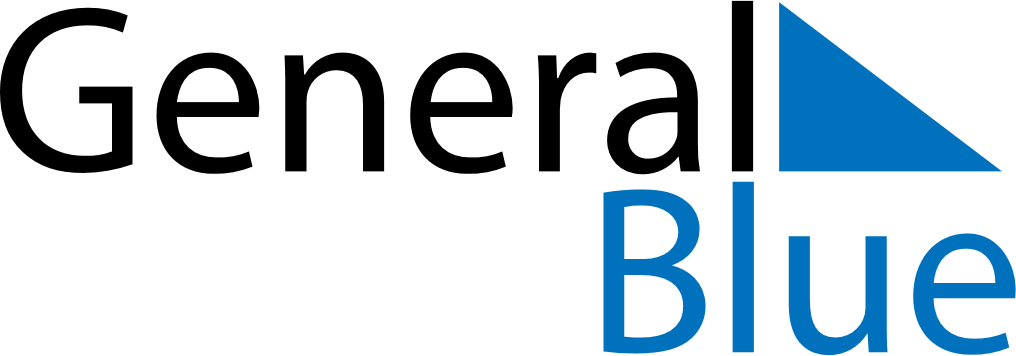 Nicaragua 2027 HolidaysNicaragua 2027 HolidaysDATENAME OF HOLIDAYJanuary 1, 2027FridayNew Year’s DayJanuary 18, 2027MondayBirthday of Rubén DaríoMarch 25, 2027ThursdayMaundy ThursdayMarch 26, 2027FridayGood FridayMay 1, 2027SaturdayLabour DayMay 30, 2027SundayMother’s DayJune 1, 2027TuesdayChildren’s DayJune 23, 2027WednesdayFather’s DayJuly 19, 2027MondayRevolution DaySeptember 14, 2027TuesdayBattle of San JacintoSeptember 15, 2027WednesdayIndependence DayOctober 12, 2027TuesdayIndigenous Resistance DayDecember 8, 2027WednesdayImmaculate ConceptionDecember 24, 2027FridayChristmas EveDecember 25, 2027SaturdayChristmas DayDecember 31, 2027FridayNew Year’s Eve